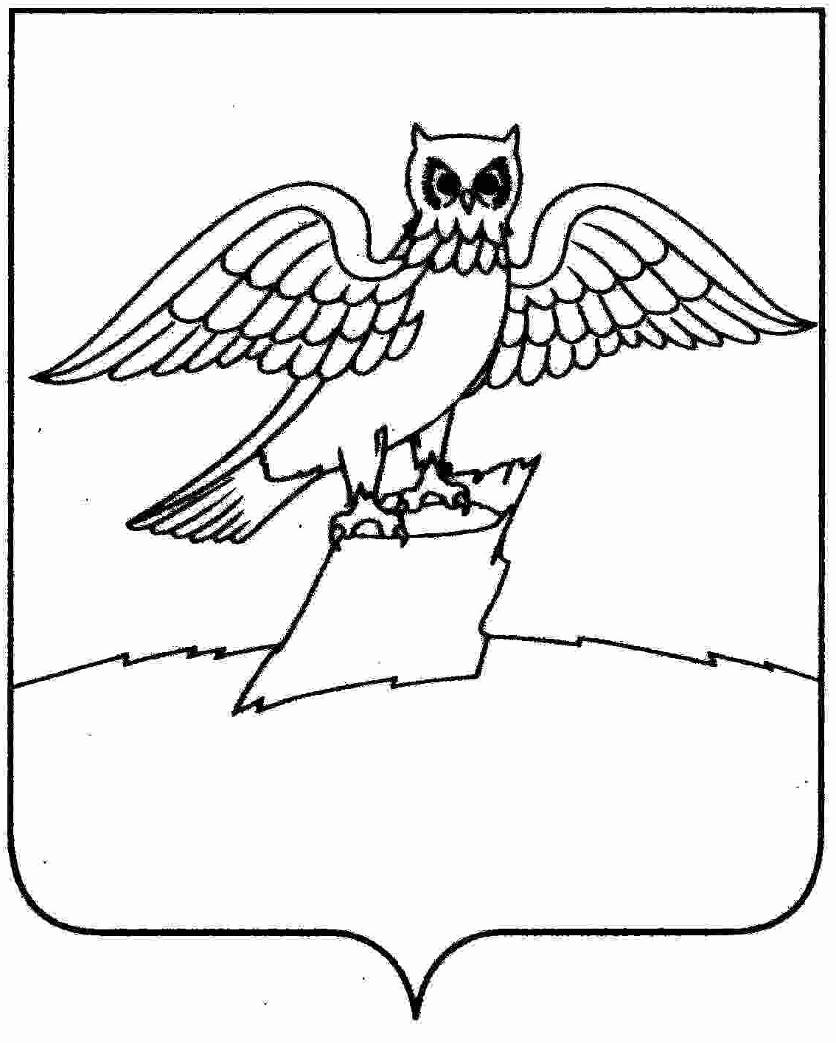 АДМИНИСТРАЦИЯ ГОРОДА КИРЖАЧКИРЖАЧСКОГО РАЙОНАР А С П О Р Я Ж Е Н И Е   24.11.2021                                                                                                              №    65  –  р         В соответствии со статьей 12 Закона Владимирской области от 30.05.2007 № 58 – ОЗ «О муниципальной службе во Владимирской области» и решением Совета народных депутатов города Киржач от 24.10.2017 № 31/236 «Об утверждении Положения о конкурсе на замещение вакантной должности муниципальной службы в муниципальном образовании город Киржач Киржачского района»:1. Объявить конкурс на замещение вакантных должностей муниципальной службы администрации города Киржач Киржачского района:- заведующий отделом по гражданской обороне и чрезвычайным ситуациям;- заместитель заведующего финансовым отделом.2. Утвердить условия конкурса на замещение вакантных должностей муниципальной службы администрации согласно приложению.3. Заведующему отделом организационно-контрольной и кадровой работы  администрации (Штроткина И.Н.) осуществить необходимые организационные мероприятия по проведению конкурса на замещение вакантных должностей муниципальной службы администрации и направить настоящее распоряжение для опубликования в районную газету «Красное Знамя».4. Контроль за исполнением настоящего распоряжения оставляю за собой.Глава администрации                                                                   Н.В. СкороспеловаПриложениек распоряжению администрации г. Киржачот   24.11.2021  №   65  – р                  Условия конкурсана замещение вакантных должностей муниципальной службыадминистрации города Киржач Киржачского района1. Администрация города Киржач Киржачского района объявляет конкурс на замещение вакантных должностей муниципальной службы:- заведующий отделом по гражданской обороне и чрезвычайным ситуациям;- заместитель заведующего финансовым отделом.Конкурс состоится 24 декабря 2021 года в 10.00 в здании администрации города Киржач.2. В конкурсе на замещение вакантных должностей муниципальной службы, указанных в п. 1 настоящих условий конкурса, могут принять участие граждане Российской Федерации, достигшие 18–летнего возраста, имеющие высшее образование.К претендентам на замещение вакантной должности заведующего  отделом администрации устанавливаются следующие требования по стажу: не менее четырех лет стажа муниципальной службы или стажа работы по специальности, направлению подготовки. К претендентам на замещение вакантной должности заместителя заведующего отделом администрации устанавливаются следующие требования по стажу: не менее двух лет стажа муниципальной службы или стажа работы по специальности, направлению подготовки.3. Для муниципального служащего статьей 13 Федерального Закона «О муниципальной службе в Российской Федерации» установлены ограничения, связанные с муниципальной службой, а именно, гражданин не может быть принят на муниципальную службу, а муниципальный служащий не может находиться на муниципальной службе в случае:1) признания его недееспособным или ограниченно дееспособным решением суда, вступившим в законную силу;2) осуждения его к наказанию, исключающему возможность исполнения должностных обязанностей по должности муниципальной службы, по приговору суда, вступившему в законную силу;3) отказа от прохождения процедуры оформления допуска к сведениям, составляющим государственную и иную охраняемую федеральными законами тайну, если исполнение должностных обязанностей по должности муниципальной службы, на замещение которой претендует гражданин, или по замещаемой муниципальным служащим должности муниципальной службы связано с использованием таких сведений;4) наличия заболевания, препятствующего поступлению на муниципальную службу или ее прохождению и подтвержденного заключением медицинской организации;5) близкого родства или свойства (родители, супруги, дети, братья, сестры, а также братья, сестры, родители, дети супругов и супруги детей) с главой муниципального образования, который возглавляет местную администрацию, если замещение должности муниципальной службы связано с непосредственной подчиненностью или подконтрольностью этому должностному лицу или с муниципальным служащим, если замещение должности муниципальной службы связано с непосредственной подчиненностью или подконтрольностью одного из них другому;6) прекращения гражданства Российской Федерации, прекращения гражданства иностранного государства – участника международного договора Российской Федерации, в соответствии с которым иностранный гражданин имеет право находиться на муниципальной службе, приобретения им гражданства иностранного государства либо получения им вида на жительство или иного документа, подтверждающего право на постоянное проживание гражданина Российской Федерации на территории иностранного государства, не являющегося участником международного договора Российской Федерации, в соответствии с которым гражданин Российской Федерации, имеющий гражданство иностранного государства, имеет право находиться на муниципальной службе;7) наличия гражданства иностранного государства (иностранных государств), за исключением случаев, когда муниципальный служащий является гражданином иностранного государства – участника международного договора Российской Федерации, в соответствии с которым иностранный гражданин имеет право находиться на муниципальной службе;8) представления подложных документов или заведомо ложных сведений при поступлении на муниципальную службу;9) непредставления предусмотренных законодательством о муниципальной службе, Федеральным законом от 25.12.2008 № 273–ФЗ «О противодействии коррупции» и другими федеральными законами сведений или представления заведомо недостоверных или неполных сведений при поступлении на муниципальную службу;9.1) непредставления сведений, предусмотренных статьей 15.1 Федерального закона «О муниципальной службе в РФ»;10) признания его не прошедшим военную службу по призыву, не имея на то законных оснований, в соответствии с заключением призывной комиссии (за исключением граждан, прошедших военную службу по контракту) - в течение 10 лет со дня истечения срока, установленного для обжалования указанного заключения в призывную комиссию соответствующего субъекта Российской Федерации, а если указанное заключение и (или) решение призывной комиссии соответствующего субъекта Российской Федерации по жалобе гражданина на указанное заключение были обжалованы в суд, - в течение 10 лет со дня вступления в законную силу решения суда, которым признано, что права гражданина при вынесении указанного заключения и (или) решения призывной комиссии соответствующего субъекта Российской Федерации по жалобе гражданина на указанное заключение не были нарушены.Гражданин не может быть принят на муниципальную службу после достижения им возраста 65 лет – предельного возраста, установленного для замещения должности муниципальной службы.4. Муниципальный служащий, замещающий указанную должность, помимо основ законодательства о местном самоуправлении и муниципальной службе, локальных нормативных правовых актов администрации города Киржач, должен дополнительно знать:- основы права, экономики, социально-политические аспекты развития общества;- документы, определяющие перспективы развития Владимирской области и города Киржач;- основы государственного и муниципального управления;- порядок подготовки, согласования и принятия муниципальных правовых актов;- основы управления персоналом.Муниципальный служащий, замещающий указанную должность, должен дополнительно иметь навыки:- организационно-распорядительной деятельности, планирования, взаимодействия, координации и контроля деятельности;- системного подхода в решении поставленных задач;- прогнозирования последствий принимаемых решений;- разработки проектов муниципальных правовых актов по направлению деятельности;- руководства подчиненными служащими, заключающегося в умении определять перспективные и текущие цели и задачи деятельности отдела, распределять обязанности между муниципальными служащими, принимать конструктивные решения и нести ответственность за их реализацию;- работы с обращениями граждан;- коммуникативности и умения строить межличностные отношения;- другие навыки, необходимые для исполнения должностных обязанностей.5. Для участия в конкурсе необходимо представить в администрацию города Киржач следующие документы:личное заявление на имя главы администрации города Киржач;собственноручно заполненную и подписанную анкету по форме, установленной уполномоченным Правительством Российской Федерации;паспорт;документы, подтверждающие необходимое профессиональное образование, стаж работы и квалификацию:- трудовую книжку и (или) сведения о трудовой деятельности, оформленные в установленном законодательством порядке, за исключением случаев, когда трудовой договор (контракт) заключается впервые;- документ об образовании;документ, подтверждающий регистрацию в системе индивидуального (персонифицированного) учета, за исключением случаев, когда трудовой договор (контракт) заключается впервые;свидетельство о постановке на учет в налоговом органе;документы воинского учета – для граждан, пребывающих в запасе, и лиц, подлежащих призыву на военную службу;заключение медицинской организации об отсутствии у гражданина заболевания, препятствующего поступлению на муниципальную службу (учетная форма № 001-ГС/у, утвержденная приказом Министерства здравоохранения и социального развития РФ от 14.12.2009 № 984н);сведения о своих доходах, об имуществе и обязательствах имущественного характера, а также о доходах, об имуществе и обязательствах имущественного характера своих супруги (супруга) и несовершеннолетних детей по форме справки, утверждённой Указом Президента РФ от 23.06.2014 № 460 с использованием специального программного обеспечения «Справки БК» за год, предшествующий году поступления на муниципальную службу;сведения об адресах сайтов и (или) страниц сайтов в информационно-телекоммуникационной сети «Интернет», на которых гражданин, размещал общедоступную информацию, а также данные, позволяющие его идентифицировать, за три календарных года, предшествующих году поступления на муниципальную службу; справку о наличии (отсутствии) судимости и (или) факта уголовного преследования либо о прекращении уголовного преследования, выданную органами внутренних дел по месту регистрации.5.1. Образец анкеты и формы справок можно получить у секретаря конкурсной комиссии в администрации города Киржач по указанному ниже адресу.6. Срок подачи документов заканчивается  21 декабря 2021 года.Результаты проведения конкурса подводит назначенная главой администрации города Киржач конкурсная комиссия.Справки по телефону: 6-11-14, 6-12-26.Адрес: г. Киржач, мкр. Красный Октябрь, ул. Пушкина, д. 8–б, 1 этаж, каб. 13.Адрес официального сайта администрации: www.gorodkirzhach.ruПроект трудового договора о прохождении муниципальной службы см. на официальном сайте администрации города Киржач.ТРУДОВОЙ  ДОГОВОРо прохождении муниципальной службы в администрациигорода Киржач Киржачского районагород  Киржач	               	______________ Администрация города Киржач Киржачского района, именуемая в дальнейшем «Администрация» в лице главы администрации Скороспеловой Надежды Владимировны, действующего на основании Федеральных законов «Об общих принципах организации местного самоуправления в Российской Федерации», «О муниципальной службе в Российской Федерации», закона Владимирской области «О муниципальной службе во Владимирской области», Устава МО город Киржач Киржачского района, и гражданин Российской Федерации _________________________, именуемый в дальнейшем «Муниципальный служащий», заключили Трудовой договор о прохождении муниципальной службы в администрации города Киржач Киржачского района на следующих условиях:1. ПРЕДМЕТ ДОГОВОРА1.1. По настоящему Трудовому договору Администрация обязуется назначить Муниципального служащего на муниципальную службу в администрацию города Киржач Киржачского района на должность заведующего отделом по гражданской обороне и чрезвычайным ситуациям  администрации.Муниципальный служащий обязуется приступить к работе в срок, установленный настоящим Трудовым договором и исполнять обязанности, установленные действующим законодательством о муниципальной службе РФ, Владимирской области, Уставом МО город Киржач Киржачского района и настоящим Трудовым договором.1.2. Настоящий Трудовой договор действует с момента его подписания сторонами с _____2021 года и заключен в соответствии с законодательством о порядке прохождения муниципальной службы.2. ПРАВА И ОБЯЗАННОСТИ АДМИНИСТРАЦИИАдминистрация обязуется:2.1. Назначить Муниципального служащего      ФИО      на должность заведующего отделом по гражданской обороне и чрезвычайным ситуациям и предоставить ему работу по указанной должности не позднее _____ 2021 года;2.2. Установить Муниципальному служащему денежное содержание по занимаемой должности в соответствии с Законом Владимирской области «Об оплате труда муниципальных служащих во Владимирской области»;2.3. Предоставить Муниципальному служащему ежегодный оплачиваемый отпуск не менее 30 календарных дней и в зависимости от занимаемой должности и стажа муниципальной службы ежегодный дополнительный оплачиваемый отпуск;2.4. Исполнять требования законодательства о труде РФ и законодательства о муниципальной службе; 2.5. Правильно организовать труд Муниципального служащего, создать условия для улучшения труда, соблюдать правила охраны труда, обеспечить соблюдение трудовой дисциплины.Администрация имеет право:2.6. Требовать от Муниципального служащего исполнения им трудовых обязанностей и бережного отношения к имуществу Администрации и других Муниципальных служащих, соблюдения Правил внутреннего распорядка.2.7. Оценивать качество работы Муниципального служащего, получать от него текущую информацию о ходе дел, относящихся к ведению Муниципального служащего, контролировать его работу по срокам, объёму.2.8. Устанавливать положения и инструкции, уточняющие функции и обязанности Муниципального служащего, вносить изменения и дополнения в должностную инструкцию.2.9. Привлекать Муниципального служащего к дисциплинарной и материальной ответственности в порядке, установленном законодательством.3. ОБЯЗАННОСТИ МУНИЦИПАЛЬНОГО СЛУЖАЩЕГОМуниципальный служащий обязуется:3.1. Исполнять требования законодательства о труде Российской Федерации и законодательства о муниципальной службе, добросовестно исполнять свои должностные обязанности, предусмотренные Положением о структурном подразделении, должностной инструкцией, настоящим Трудовым договором, другими нормативными актами;3.2. Соблюдать ограничения, установленные для Муниципального служащего действующим законодательством;3.3. Исполнять требования Конституции РФ, федеральных и областных законов, Устава МО город Киржач, иных нормативных актов МО город Киржач, в том числе регулирующих сферу его полномочий;3.4. Выполнять другие обязанности, предусмотренные законодательством о муниципальной службе, о противодействии коррупции.Муниципальный служащий имеет право:3.5. На предоставление ему работы, обусловленной настоящим Трудовым договором, рабочее место, соответствующее нормативам.3.6. На полную достоверную информацию об условиях труда и требованиях охраны труда на рабочем месте, профессиональную подготовку, переподготовку и повышение своей квалификации в порядке, установленном Трудовым кодексом Российской Федерации, иными федеральными законами.3.7. Отдых, обеспечиваемый установлением соответствующей закону продолжительности рабочего времени, предоставлением еженедельных выходных дней, нерабочих праздничных дней, оплачиваемых ежегодных отпусков.3.8. Возмещение вреда, причинённого Муниципальному служащему в связи с исполнением трудовых обязанностей.3.9. На своевременную и в полном объёме выплату заработной платы.3.10. На обязательное социальное страхование в случаях, предусмотренных федеральным законодательством.3.11. Требовать от Администрации соблюдения всех условий настоящего Трудового договора, действующего законодательства.3.12. Защищать свои трудовые права не запрещённым законом способами.3.13. Муниципальный служащий имеет также иные права, предоставленные ему законодательством Российской Федерации. 4.  РЕЖИМ ТРУДА И ОТДЫХА4.1. График работы представляет собой пятидневную 40-часовую рабочую неделю, рабочий день устанавливается с 8.00 до 17.00, перерыв с 13.00 до 14.00.4.2. Муниципальному служащему предоставляется ежегодный основной оплачиваемый отпуск продолжительностью  30 календарных дней.4.3. По семейным обстоятельствам и другим уважительным причинам Муниципальному служащему по его предварительному письменному заявлению Администрация может предоставить кратковременный отпуск без сохранения заработной платы.5.   ОПЛАТА ТРУДА5.1. Муниципальному служащему устанавливается должностной оклад в размере    7247   (семь тысяч двести сорок семь) рублей.5.2. Муниципальному служащему устанавливаются доплаты, надбавки и премии согласно действующему законодательству и локальным актам. 5.3. Размер заработной платы может быть пересмотрен по соглашению сторон. Новые условия договора оформляются в письменной форме, подписываются сторонами и являются неотъемлемой частью настоящего Трудового договора.5.4. В соответствии с Трудовым кодексом Российской Федерации Администрация производит индексацию заработной платы, которая не должна расцениваться как изменение существенных условий трудового договора по инициативе Муниципального служащего.5.5. С суммы заработной платы и иных доходов Администрация уплачивает налоги в размерах и порядке, предусмотренных федеральными законами Российской Федерации.5.6. Заработная плата выплачивается Муниципальному служащему два раза в месяц в дни, установленные Правилами внутреннего распорядка Администрации.ОТВЕТСТВЕННОСТЬ СТОРОНВ случае неисполнения или ненадлежащего исполнения обязательств по настоящему Трудовому договору стороны несут дисциплинарную, материальную, административную и уголовную ответственность в соответствии  с законодательством Российской Федерации.7.   ЗАКЛЮЧИТЕЛЬНЫЕ ПОЛОЖЕНИЯ7.1. Настоящий Трудовой договор является основанием для издания распоряжения о назначении на должность.7.2. Условия Трудового договора могут быть изменены по соглашению Сторон.7.3. При возникновении спора о выполнении условий настоящего Трудового договора и не достижении соглашения между Сторонами спор может быть разрешен в судебном порядке.7.4. Настоящий Трудовой договор может быть расторгнут по основаниям, предусмотренным Трудовым кодексом Российской Федерации.7.5. Настоящий Трудовой договор содержит конфиденциальную информацию и не подлежит разглашению, размножению и опубликованию в открытой печати.7.6. Настоящий Трудовой договор составлен и подписан Сторонами в двух экземплярах идентичных по тексту, обладающих равной юридической силой и вступает в действие с момента его подписания Сторонами.8. АДРЕСА СТОРОНОдин экземпляр получен на руки  ___________________   (__________________________)ТРУДОВОЙ  ДОГОВОРо прохождении муниципальной службы в администрациигорода Киржач Киржачского районагород  Киржач	               	______________ Администрация города Киржач Киржачского района, именуемая в дальнейшем «Администрация» в лице главы администрации Скороспеловой Надежды Владимировны, действующего на основании Федеральных законов «Об общих принципах организации местного самоуправления в Российской Федерации», «О муниципальной службе в Российской Федерации», закона Владимирской области «О муниципальной службе во Владимирской области», Устава МО город Киржач Киржачского района, и гражданин Российской Федерации _________________________, именуемый в дальнейшем «Муниципальный служащий», заключили Трудовой договор о прохождении муниципальной службы в администрации города Киржач Киржачского района на следующих условиях:1. ПРЕДМЕТ ДОГОВОРА1.1. По настоящему Трудовому договору Администрация обязуется назначить Муниципального служащего на муниципальную службу в администрацию города Киржач Киржачского района на должность заместителя заведующего финансовым отделом администрации.Муниципальный служащий обязуется приступить к работе в срок, установленный настоящим Трудовым договором и исполнять обязанности, установленные действующим законодательством о муниципальной службе РФ, Владимирской области, Уставом МО город Киржач Киржачского района и настоящим Трудовым договором.1.2. Настоящий Трудовой договор действует с момента его подписания сторонами с _____2021 года и заключен в соответствии с законодательством о порядке прохождения муниципальной службы.2. ПРАВА И ОБЯЗАННОСТИ АДМИНИСТРАЦИИАдминистрация обязуется:2.1. Назначить Муниципального служащего      ФИО      на должность заместителя заведующего финансовым отделом и предоставить ему работу по указанной должности не позднее _____ 2021 года;2.2. Установить Муниципальному служащему денежное содержание по занимаемой должности в соответствии с Законом Владимирской области «Об оплате труда муниципальных служащих во Владимирской области»;2.3. Предоставить Муниципальному служащему ежегодный оплачиваемый отпуск не менее 30 календарных дней и в зависимости от занимаемой должности и стажа муниципальной службы ежегодный дополнительный оплачиваемый отпуск;2.4. Исполнять требования законодательства о труде РФ и законодательства о муниципальной службе; 2.5. Правильно организовать труд Муниципального служащего, создать условия для улучшения труда, соблюдать правила охраны труда, обеспечить соблюдение трудовой дисциплины.Администрация имеет право:2.6. Требовать от Муниципального служащего исполнения им трудовых обязанностей и бережного отношения к имуществу Администрации и других Муниципальных служащих, соблюдения Правил внутреннего распорядка.2.7. Оценивать качество работы Муниципального служащего, получать от него текущую информацию о ходе дел, относящихся к ведению Муниципального служащего, контролировать его работу по срокам, объёму.2.8. Устанавливать положения и инструкции, уточняющие функции и обязанности Муниципального служащего, вносить изменения и дополнения в должностную инструкцию.2.9. Привлекать Муниципального служащего к дисциплинарной и материальной ответственности в порядке, установленном законодательством.3. ОБЯЗАННОСТИ МУНИЦИПАЛЬНОГО СЛУЖАЩЕГОМуниципальный служащий обязуется:3.1. Исполнять требования законодательства о труде Российской Федерации,  законодательства о муниципальной службе, о противодействии коррупции, добросовестно исполнять свои должностные обязанности, предусмотренные Положением о структурном подразделении, должностной инструкцией, настоящим Трудовым договором, другими нормативными актами.3.2. Соблюдать ограничения, установленные для Муниципального служащего действующим законодательством.3.3. Исполнять требования Конституции РФ, федеральных и областных законов, Устава МО город Киржач, иных нормативных актов МО город Киржач, в том числе регулирующих сферу его полномочий.3.4. Выполнять другие обязанности, предусмотренные законодательством о муниципальной службе, о противодействии коррупции.Муниципальный служащий имеет право:3.5. На предоставление ему работы, обусловленной настоящим Трудовым договором, рабочее место, соответствующее нормативам.3.6. На полную достоверную информацию об условиях труда и требованиях охраны труда на рабочем месте, профессиональную подготовку, переподготовку и повышение своей квалификации в порядке, установленном Трудовым кодексом Российской Федерации, иными федеральными законами.3.7. Отдых, обеспечиваемый установлением соответствующей закону продолжительности рабочего времени, предоставлением еженедельных выходных дней, нерабочих праздничных дней, оплачиваемых ежегодных отпусков.3.8. Возмещение вреда, причинённого Муниципальному служащему в связи с исполнением трудовых обязанностей.3.9. На своевременную и в полном объёме выплату заработной платы.3.10. На обязательное социальное страхование в случаях, предусмотренных федеральным законодательством.3.11. Требовать от Администрации соблюдения всех условий настоящего Трудового договора, действующего законодательства.3.12. Защищать свои трудовые права не запрещённым законом способами.3.13. Муниципальный служащий имеет также иные права, предоставленные ему законодательством Российской Федерации. 4.  РЕЖИМ ТРУДА И ОТДЫХА4.1. График работы представляет собой пятидневную 40-часовую рабочую неделю, рабочий день устанавливается с 8.00 до 17.00, перерыв с 13.00 до 14.00.4.2. Муниципальному служащему предоставляется ежегодный основной оплачиваемый отпуск продолжительностью  30 календарных дней.4.3. По семейным обстоятельствам и другим уважительным причинам Муниципальному служащему по его предварительному письменному заявлению Администрация может предоставить кратковременный отпуск без сохранения заработной платы.5.   ОПЛАТА ТРУДА5.1. Муниципальному служащему устанавливается должностной оклад в размере    5960   (пять тысяч девятьсот шестьдесят) рублей.5.2. Муниципальному служащему устанавливаются доплаты, надбавки и премии согласно действующему законодательству и локальным актам. 5.3. Размер заработной платы может быть пересмотрен по соглашению сторон. Новые условия договора оформляются в письменной форме, подписываются сторонами и являются неотъемлемой частью настоящего Трудового договора.5.4. В соответствии с Трудовым кодексом Российской Федерации Администрация производит индексацию заработной платы, которая не должна расцениваться как изменение существенных условий трудового договора по инициативе Муниципального служащего.5.5. С суммы заработной платы и иных доходов Администрация уплачивает налоги в размерах и порядке, предусмотренных федеральными законами Российской Федерации.5.6. Заработная плата выплачивается Муниципальному служащему два раза в месяц в дни, установленные Правилами внутреннего распорядка Администрации.ОТВЕТСТВЕННОСТЬ СТОРОНВ случае неисполнения или ненадлежащего исполнения обязательств по настоящему Трудовому договору стороны несут дисциплинарную, материальную, административную и уголовную ответственность в соответствии  с законодательством Российской Федерации.7.   ЗАКЛЮЧИТЕЛЬНЫЕ ПОЛОЖЕНИЯ7.1. Настоящий Трудовой договор является основанием для издания распоряжения о назначении на должность.7.2. Условия Трудового договора могут быть изменены по соглашению Сторон.7.3. При возникновении спора о выполнении условий настоящего Трудового договора и не достижении соглашения между Сторонами спор может быть разрешен в судебном порядке.7.4. Настоящий Трудовой договор может быть расторгнут по основаниям, предусмотренным Трудовым кодексом Российской Федерации.7.5. Настоящий Трудовой договор содержит конфиденциальную информацию и не подлежит разглашению, размножению и опубликованию в открытой печати.7.6. Настоящий Трудовой договор составлен и подписан Сторонами в двух экземплярах идентичных по тексту, обладающих равной юридической силой и вступает в действие с момента его подписания Сторонами.8. АДРЕСА СТОРОНОдин экземпляр получен на руки  ___________________   (__________________________)О конкурсе на замещение вакантных должностей муниципальной службы в администрации города Киржач Киржачского районаАдминистрация города Киржач Киржачского районаВладимирская область, г. Киржач, мкр. Красный Октябрь, ул. Пушкина, д. 8 бМуниципальный служащий:Глава администрации Н.В. Скороспелова     _________________(______________)   _________________Администрация города Киржач Киржачского районаВладимирская область, г. Киржач, мкр. Красный Октябрь, ул. Пушкина, д. 8 бМуниципальный служащий:Глава администрации Н.В. Скороспелова     _________________(______________)   _________________